Publicado en Ciudad de México el 31/01/2019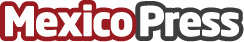 Impactando de forma positiva la manera en la que el ecosistema Retail toma decisiones - PABIS RETAILCon la participación de LINA ANGELOV y NAHUM CORTES de KPMG en el salón ESPACIO 53 en la CDMX, se llevó a cabo el evento con las ponencias 'La Disrupción en el Sector Retail y la necesidad de tener una Estrategia Digital' y 'Entendimiento del Journey del Cliente en un ejemplo de Omnicanalidad', por parte de PABIS RETAIL LESLIE ALONSO enfatizó los avances realizados a la herramienta PABIS y presentó el nuevo producto PABIS ARA (Advanced Retail Analytics)Datos de contacto:Pabis Retail+52 55 44303031Nota de prensa publicada en: https://www.mexicopress.com.mx/impactando-de-forma-positiva-la-manera-en-la_1 Categorías: Marketing E-Commerce Software Consumo http://www.mexicopress.com.mx